							2014-09-29Pressmeddelande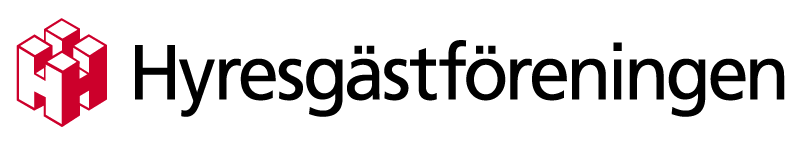 Gotland har en av landets högsta prishöjningarKostnaden för vatten och avlopp skiljer sig kraftigt åt mellan kommunerna i landet. På Gotland får man betala 5 935 kronor per år. Detta kan jämföras med Stockholm där man betalar 1 493 kronor. Gotland är en av de kommuner som höjt priset mest, en prishöjning på drygt 13 procent.– Det är mycket märkligt att det ska skilja så här mycket mellan kommunerna. Prisökningarna slår direkt på hyresgästerna och nästan 6 000 kronor är mycket pengar, säger Urban Jönsson, ledamot i regionstyrelsen Hyresgästföreningen region Sydost.För mer information kontakta: 
Urban Jönsson, ledamot i regionstyrelsen Hyresgästföreningen region Sydost, 0706-99 04 26Fakta om rapporten:I Nils Holgersson-rapporten ”flyttas” en flerbostadsfastighet genom landet och kostnaderna för el och fjärrvärme, sophämtning, vatten och avlopp jämförs. Årets resultat presenteras i omgångar. Organisationerna bakom rapporten: Fastighetsägarna, HSB, Hyresgästföreningen, Riksbyggen och SABO. EKAN-gruppen gör faktainsamling, sammanställning och analys av materialet. Prisjämförelser mellan kommuner samt mellan leverantörer finns på www.nilsholgersson.nu